1.13	to consider identification of frequency bands for the future development of International Mobile Telecommunications (IMT), including possible additional allocations to the mobile service on a primary basis, in accordance with Resolution 238 (WRC-15);Part 5 - Frequency band 47-47.2 GHzIntroductionThis document presents the APT Common Proposal for the frequency band 47-47.2 GHz under WRC-19 agenda item 1.13.ProposalsAPT Members support no change to the RR in this frequency band.ARTICLE 5Frequency allocationsSection IV – Table of Frequency Allocations
(See No. 2.1)

NOC	ACP/24A13A5/140-47.5 GHzReasons:	APT Members agreed not to support IMT identification in the frequency band 47-47.2 GHz at WRC-19.______________World Radiocommunication Conference (WRC-19)
Sharm el-Sheikh, Egypt, 28 October – 22 November 2019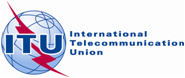 PLENARY MEETINGAddendum 5 to
Document 24(Add.13)-E20 September 2019Original: EnglishAsia-Pacific Telecommunity Common ProposalsAsia-Pacific Telecommunity Common ProposalsPROPOSALS FOR THE WORK OF THE CONFERENCEPROPOSALS FOR THE WORK OF THE CONFERENCEAgenda item 1.13Agenda item 1.13Allocation to servicesAllocation to servicesAllocation to servicesRegion 1Region 2Region 340-40.5		EARTH EXPLORATION-SATELLITE (Earth-to-space)				FIXED				FIXED-SATELLITE (space-to-Earth)  5.516B				MOBILE				MOBILE-SATELLITE (space-to-Earth)				SPACE RESEARCH (Earth-to-space)				Earth exploration-satellite (space-to-Earth)40-40.5		EARTH EXPLORATION-SATELLITE (Earth-to-space)				FIXED				FIXED-SATELLITE (space-to-Earth)  5.516B				MOBILE				MOBILE-SATELLITE (space-to-Earth)				SPACE RESEARCH (Earth-to-space)				Earth exploration-satellite (space-to-Earth)40-40.5		EARTH EXPLORATION-SATELLITE (Earth-to-space)				FIXED				FIXED-SATELLITE (space-to-Earth)  5.516B				MOBILE				MOBILE-SATELLITE (space-to-Earth)				SPACE RESEARCH (Earth-to-space)				Earth exploration-satellite (space-to-Earth)40.5-41FIXEDFIXED-SATELLITE 
(space-to-Earth)BROADCASTINGBROADCASTING-SATELLITEMobile5.54740.5-41FIXEDFIXED-SATELLITE 
(space-to-Earth)  5.516BBROADCASTINGBROADCASTING-SATELLITEMobileMobile-satellite (space-to-Earth)5.54740.5-41FIXEDFIXED-SATELLITE 
(space-to-Earth)BROADCASTINGBROADCASTING-SATELLITEMobile5.54741-42.5	FIXED				FIXED-SATELLITE (space-to-Earth)  5.516B				BROADCASTING				BROADCASTING-SATELLITE				Mobile				5.547  5.551F  5.551H  5.551I41-42.5	FIXED				FIXED-SATELLITE (space-to-Earth)  5.516B				BROADCASTING				BROADCASTING-SATELLITE				Mobile				5.547  5.551F  5.551H  5.551I41-42.5	FIXED				FIXED-SATELLITE (space-to-Earth)  5.516B				BROADCASTING				BROADCASTING-SATELLITE				Mobile				5.547  5.551F  5.551H  5.551I42.5-43.5	FIXED				FIXED-SATELLITE (Earth-to-space)  5.552				MOBILE except aeronautical mobile				RADIO ASTRONOMY				5.149  5.54742.5-43.5	FIXED				FIXED-SATELLITE (Earth-to-space)  5.552				MOBILE except aeronautical mobile				RADIO ASTRONOMY				5.149  5.54742.5-43.5	FIXED				FIXED-SATELLITE (Earth-to-space)  5.552				MOBILE except aeronautical mobile				RADIO ASTRONOMY				5.149  5.54743.5-47		MOBILE  5.553				MOBILE-SATELLITE				RADIONAVIGATION				RADIONAVIGATION-SATELLITE				5.55443.5-47		MOBILE  5.553				MOBILE-SATELLITE				RADIONAVIGATION				RADIONAVIGATION-SATELLITE				5.55443.5-47		MOBILE  5.553				MOBILE-SATELLITE				RADIONAVIGATION				RADIONAVIGATION-SATELLITE				5.55447-47.2		AMATEUR				AMATEUR-SATELLITE47-47.2		AMATEUR				AMATEUR-SATELLITE47-47.2		AMATEUR				AMATEUR-SATELLITE47.2-47.5	FIXED				FIXED-SATELLITE (Earth-to-space)  5.552				MOBILE				5.552A47.2-47.5	FIXED				FIXED-SATELLITE (Earth-to-space)  5.552				MOBILE				5.552A47.2-47.5	FIXED				FIXED-SATELLITE (Earth-to-space)  5.552				MOBILE				5.552A